Publicado en Tenerife el 19/04/2018 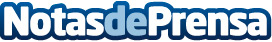 QUANARIAN y los beneficios de consumir Gofio a diarioEl Gofio canario es un alimento muy rico en propiedades y nutrientes que debe formar parte de una dieta variada y equilibrada. Es un producto muy popular en Canarias donde era muy consumido por los guanches (antiguos pobladores de Canarias). Quanarian comercializa tres tipos de gofio: Trigo del país, Millo del país y Tritordeum, todos ellos productos de una alta calidad. "Las barritas energéticas PROGOFIO son el mejor aliado natural para mejorar el rendimiento de todo deportista"Datos de contacto:Rocío GuitiánNota de prensa publicada en: https://www.notasdeprensa.es/quanarian-y-los-beneficios-de-consumir-gofio-a Categorias: Nutrición Sociedad Canarias Consumo http://www.notasdeprensa.es